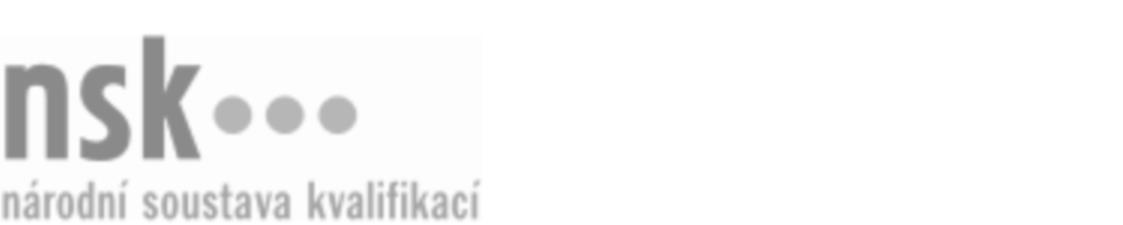 Kvalifikační standardKvalifikační standardKvalifikační standardKvalifikační standardKvalifikační standardKvalifikační standardKvalifikační standardKvalifikační standardStavební dělník (kód: 36-126-E) Stavební dělník (kód: 36-126-E) Stavební dělník (kód: 36-126-E) Stavební dělník (kód: 36-126-E) Stavební dělník (kód: 36-126-E) Stavební dělník (kód: 36-126-E) Stavební dělník (kód: 36-126-E) Autorizující orgán:Ministerstvo průmyslu a obchoduMinisterstvo průmyslu a obchoduMinisterstvo průmyslu a obchoduMinisterstvo průmyslu a obchoduMinisterstvo průmyslu a obchoduMinisterstvo průmyslu a obchoduMinisterstvo průmyslu a obchoduMinisterstvo průmyslu a obchoduMinisterstvo průmyslu a obchoduMinisterstvo průmyslu a obchoduMinisterstvo průmyslu a obchoduMinisterstvo průmyslu a obchoduSkupina oborů:Stavebnictví, geodézie a kartografie (kód: 36)Stavebnictví, geodézie a kartografie (kód: 36)Stavebnictví, geodézie a kartografie (kód: 36)Stavebnictví, geodézie a kartografie (kód: 36)Stavebnictví, geodézie a kartografie (kód: 36)Stavebnictví, geodézie a kartografie (kód: 36)Týká se povolání:Stavební dělníkStavební dělníkStavební dělníkStavební dělníkStavební dělníkStavební dělníkStavební dělníkStavební dělníkStavební dělníkStavební dělníkStavební dělníkStavební dělníkKvalifikační úroveň NSK - EQF:222222Odborná způsobilostOdborná způsobilostOdborná způsobilostOdborná způsobilostOdborná způsobilostOdborná způsobilostOdborná způsobilostNázevNázevNázevNázevNázevÚroveňÚroveňManipulační práce se stavebními hmotami, materiály, polotovary a výrobkyManipulační práce se stavebními hmotami, materiály, polotovary a výrobkyManipulační práce se stavebními hmotami, materiály, polotovary a výrobkyManipulační práce se stavebními hmotami, materiály, polotovary a výrobkyManipulační práce se stavebními hmotami, materiály, polotovary a výrobky22Provádění a opravy povrchů vozovek a chodníků z obalovaných drtí a litých asfaltůProvádění a opravy povrchů vozovek a chodníků z obalovaných drtí a litých asfaltůProvádění a opravy povrchů vozovek a chodníků z obalovaných drtí a litých asfaltůProvádění a opravy povrchů vozovek a chodníků z obalovaných drtí a litých asfaltůProvádění a opravy povrchů vozovek a chodníků z obalovaných drtí a litých asfaltů22Spárování dlažeb maltou, asfaltem a jinými materiálySpárování dlažeb maltou, asfaltem a jinými materiálySpárování dlažeb maltou, asfaltem a jinými materiálySpárování dlažeb maltou, asfaltem a jinými materiálySpárování dlažeb maltou, asfaltem a jinými materiály22Mechanické čištění zárubní, instalačních vedení, dlažeb, podlah, obedňovacích dílcůMechanické čištění zárubní, instalačních vedení, dlažeb, podlah, obedňovacích dílcůMechanické čištění zárubní, instalačních vedení, dlažeb, podlah, obedňovacích dílcůMechanické čištění zárubní, instalačních vedení, dlažeb, podlah, obedňovacích dílcůMechanické čištění zárubní, instalačních vedení, dlažeb, podlah, obedňovacích dílců22Zemní práce s přípravou a úpravou terénuZemní práce s přípravou a úpravou terénuZemní práce s přípravou a úpravou terénuZemní práce s přípravou a úpravou terénuZemní práce s přípravou a úpravou terénu22Ruční výkop rýh pro základové pasy a inženýrské sítě včetně zásypu a zhutněníRuční výkop rýh pro základové pasy a inženýrské sítě včetně zásypu a zhutněníRuční výkop rýh pro základové pasy a inženýrské sítě včetně zásypu a zhutněníRuční výkop rýh pro základové pasy a inženýrské sítě včetně zásypu a zhutněníRuční výkop rýh pro základové pasy a inženýrské sítě včetně zásypu a zhutnění22Vrtání děr, bourání nenosných částí zděných a betonových konstrukcí, sekání rýh a průrazůVrtání děr, bourání nenosných částí zděných a betonových konstrukcí, sekání rýh a průrazůVrtání děr, bourání nenosných částí zděných a betonových konstrukcí, sekání rýh a průrazůVrtání děr, bourání nenosných částí zděných a betonových konstrukcí, sekání rýh a průrazůVrtání děr, bourání nenosných částí zděných a betonových konstrukcí, sekání rýh a průrazů22Výroba malt a čerstvého betonu ze suchých směsíVýroba malt a čerstvého betonu ze suchých směsíVýroba malt a čerstvého betonu ze suchých směsíVýroba malt a čerstvého betonu ze suchých směsíVýroba malt a čerstvého betonu ze suchých směsí22Seřizování, ošetřování a údržba příslušných druhů stavebních strojů a zařízeníSeřizování, ošetřování a údržba příslušných druhů stavebních strojů a zařízeníSeřizování, ošetřování a údržba příslušných druhů stavebních strojů a zařízeníSeřizování, ošetřování a údržba příslušných druhů stavebních strojů a zařízeníSeřizování, ošetřování a údržba příslušných druhů stavebních strojů a zařízení22Obsluha a údržba sbíjecích kladivObsluha a údržba sbíjecích kladivObsluha a údržba sbíjecích kladivObsluha a údržba sbíjecích kladivObsluha a údržba sbíjecích kladiv22Dodržování BOZP, PO a hygieny práceDodržování BOZP, PO a hygieny práceDodržování BOZP, PO a hygieny práceDodržování BOZP, PO a hygieny práceDodržování BOZP, PO a hygieny práce22Stavební dělník,  29.03.2024 12:43:12Stavební dělník,  29.03.2024 12:43:12Stavební dělník,  29.03.2024 12:43:12Stavební dělník,  29.03.2024 12:43:12Strana 1 z 2Strana 1 z 2Kvalifikační standardKvalifikační standardKvalifikační standardKvalifikační standardKvalifikační standardKvalifikační standardKvalifikační standardKvalifikační standardPlatnost standarduPlatnost standarduPlatnost standarduPlatnost standarduPlatnost standarduPlatnost standarduPlatnost standarduStandard je platný od: 26.04.2016Standard je platný od: 26.04.2016Standard je platný od: 26.04.2016Standard je platný od: 26.04.2016Standard je platný od: 26.04.2016Standard je platný od: 26.04.2016Standard je platný od: 26.04.2016Stavební dělník,  29.03.2024 12:43:12Stavební dělník,  29.03.2024 12:43:12Stavební dělník,  29.03.2024 12:43:12Stavební dělník,  29.03.2024 12:43:12Strana 2 z 2Strana 2 z 2